OFERTA NA WYKONANIE „ZESTAWU DO SAMODZIELNEGO ODPALANIA”PRZEZ FIRMĘ WULKAN(Posiadamy zezwolenie wojewody nr. BZK. III. 5033-01/09 Na wykonywanie pokazów) SYLWESTER 2010/20111000 złotychŁĄCZNY CZAS POKAZU 4 MINUTYKostki umieszczone są w kartonie zbiorczym, umocowane i połączone ze sobą lontem. Odpalane za pomocą zapalnika elektrycznego z 10-cio metrowym przewodem za pomocą baterii 9 V.SEKWENCJA I Czas trwania 1 min. 10 sek. h 20-Srebrne trzeszczące komety wystrzeliwane pod różnymi kątami z migoczącymi gwiazdkami oraz srebrne chryzantemy czerwone komety + czerwone palmy, komety z brokatem + złote wierzbySEKWENCJA II Czas trwania 1 min.20 sek. h 15-Trzeszczące srebrne komety zakończone wielokolorowymi rozbłyskami, migoczące gwiazdki, złote , niebieskie rozgwiazdy z craclingiem głośne detonacje.SEKWENCJA III. Czas trwania 1 min. 30 sek. h 30-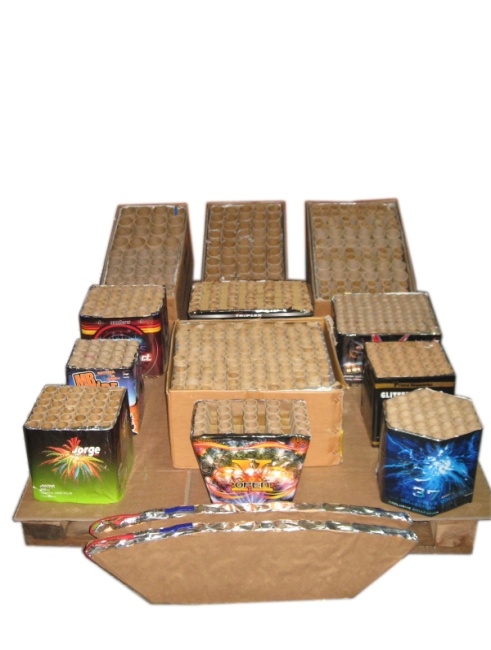 Mieniące się fioletowe opadające wierzby ze złotymi rozbłyskami + czerwone migoczące gwiazdki, zielone komety + zielone plamy., czerowne komety + chryzantemy. Finał – bardzo głośne detonacje połączone z kilkoma efektownymi złotymi rozpryskami.